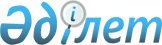 Об утверждении Инструкции по оформлению разрешения на постоянное жительство гражданам Республики Казахстан за границей
					
			Утративший силу
			
			
		
					Приказ Министра иностранных дел Республики Казахстан от 18 октября 2000 года N 222 Зарегистрирован в Министерстве юстиции Республики Казахстан 12.04.2001 г. за N 1463. Утратил силу приказом Министра иностранных дел Республики Казахстан от 4 января 2018 года № 11-1-4/1 (вводится в действие по истечении десяти календарных дней после дня его первого официального опубликования)
      Сноска. Утратил силу приказом Министра иностранных дел РК от 04.01.2018 № 11-1-4/1 (вводится в действие по истечении десяти календарных дней после дня его первого официального опубликования).
      В целях урегулирования процедуры оформления разрешения на постоянное жительство гражданам Республики Казахстан за границей, приказываю: 
      1. Утвердить прилагаемую Инструкцию по оформлению разрешения на постоянное жительство гражданам Республики Казахстан за границей. 
      2. Настоящий приказ вступает в силу со дня государственной регистрации в Министерстве юстиции Республики Казахстан. 
      Министр 
            Согласовано:                       Утверждена 
      Министр внутренних дел               приказом Министра 
        Республики Казахстан                 иностранных дел 
            01.02.2001 г.                   Республики Казахстан 
                                         от 18 октября 2000 г. N 222 
            Председатель Комитета 
          национальной безопасности 
             Республики Казахстан 
                 21.02.2001 г.  Инструкция по оформлению разрешения на постоянное
жительство гражданам Республики Казахстан за границей
      1. Настоящая Инструкция определяет порядок оформления разрешения на постоянное жительство за границей гражданам Республики Казахстан, временно выехавшим за пределы Республики Казахстан по различным делам и изъявившим желание оформить постоянное жительство в иностранном государстве. 
      2. Решения по вопросам постоянного жительства за границей граждан Республики Казахстан, временно выехавших по различным делам и изъявившим желание оформить постоянное проживание за границей, принимаются дипломатическими представительствами и консульскими учреждениями Республики Казахстан на основании разрешений органов внутренних дел Республики Казахстан, оформивших поездку. 
      3. Граждане Республики Казахстан, намеревающиеся остаться за границей на постоянное жительство, представляют в дипломатические представительства и консульские учреждения Республики Казахстан следующие документы: 
      1) заявление на имя руководства дипломатического представительства или консульского учреждения; 
      2) анкета установленной формы (Приложение 1); 
      3) виза на постоянное проживание иммиграционных органов страны пребывания или вид на жительство; 
      4) две фотографии размером 4х5 см; 
      5) ксерокопия национального паспорта. 
      При наличии у ходатайствующего лица несовершеннолетних детей, достигших 14-летнего возраста, необходимо приложить к заявлению их нотариально удостоверенное письменное согласие. 
      4. За оформление ходатайств о разрешении на постоянное жительство за границей взимается консульский сбор согласно Тарифу консульских сборов Республики Казахстан, утвержденному Министерством иностранных дел Республики Казахстан по согласованию с Министерством финансов Республики Казахстан. 
      5. Дипломатические представительства и консульские учреждения дают свое заключение (Приложение 2) о возможности дачи разрешения на постоянное жительство и направляют материалы в Департамент консульской службы Министерства иностранных дел Республики Казахстан (далее - Департамент консульской службы) для дальнейшего препровождения в органы внутренних дел по месту постоянного проживания.
      При этом устанавливают путем опроса заявителя местонахождение удостоверения личности гражданина Республики Казахстан и военного билета.
      Полученные сведения отражаются в заключении. В случае предъявления указанные документы приобщаются к направляемым материалам.
      6. Срок рассмотрения ходатайств о разрешении на постоянное жительство за границей исчисляется со дня подачи документов в дипломатические представительства или консульские учреждения и не должен превышать трех месяцев, в совокупности со сроком рассмотрения их в органах внутренних дел и национальной безопасности Республики Казахстан. 
      7. В случае получения из органов внутренних дел отказа в выдаче разрешения на постоянное жительство, дипломатические представительства и консульские учреждения информируют об этом заявителя и принимают возможные меры по его возвращению в Республику Казахстан по окончании срока пребывания за границей. 
      8. При положительном решении вопроса о постоянном жительстве за границей, дипломатические представительства и консульские учреждения вносят в паспорт ходатайствующего соответствующую запись, которая заверяется печатью и подписью консульского должностного лица (Приложение 3).
      9. Лицо, получившее разрешение на постоянное жительство за границей, должно встать на учет в соответствующее дипломатическое представительство или консульское учреждение. 
      10. Учет лиц, получивших разрешение на постоянное жительство за границей, ведется в отдельном журнале установленной формы (Приложение 4), порядок ведения которого определяется Департаментом консульской службы. 
                      Анкета для ходатайствующих о разрешении 
               на постоянное жительство в_________________________ 
      --------------------------------------------------------------------- 
      1. Фамилия, имя, отчество 
      2. Число, месяц, год и место рождения 
      3. Последнее место прописки 
      4. Адрес проживания непосредственно перед выездом 
      5. Последнее место работы (учебы) 
      6. Наименования управления миграционной полиции, номер и дата 
         выдачи национального паспорта 
      7. Когда, к кому и на какой срок прибыли 
      8. Дети до 16 лет, приехавшие с Вами (Ф.И.О.) 
      9. Ваш адрес, номер телефона в _________на _________ языке 
      10. Местонахождение удостоверения личности, военного билета, 
          документов, подтверждающих Вашу трудовую деятельность. 
          Если эти документы находятся у Вас на руках, их следует 
          приложить к анкете. Если в Казахстане, то указать у кого 
          и его точный адрес. Если документы не будут сданы в 
          Управление миграционной полиции УВД области, то заявление 
          не будет рассмотрено. Если пенсионер, то указать с какого 
          времени. 
      11. Ф.И.О., адреса проживания Ваших близких родственников в 
          Республике Казахстан и СНГ (родители, супруг(-а), родные 
          братья и сестры, дети) 
      12. Причины, по которым Вы решили остаться на постоянное 
          жительство в ______________________ 
      13. Приложение 
      N ____                                  "____" __________ 200__ г.   Заключение       По ходатайству гражданина(-ки) ___________________ о разрешении на постоянное жительство в _____________________ 
            В Посольство (Консульство) Республики Казахстан в ____________
      обратился(-ась) _____________________________19_____ года рождения,
      уроженец(-ка) _________________________ с ходатайством о разрешении
      на постоянное жительство в _____________________.
            В____________выехал(-а) в 19_____ году по ___________________.
      До выезда в _______________ проживал(-а) по адресу:
            _____________________ 
            Последнее место прописки:_____________________________________
            Последнее место работы (учебы) _______________________________
            В Республике Казахстан проживают близкие родственники
      _____________________________________________________________________
            В настоящее время проживает по адресу:_________________________
            Ходатайство о разрешении на постоянное жительство
      мотивирует___________________________________________________________
            Документы, выданные органами Республики Казахстан находятся
      _____________________________________________________________________ 
            В связи с изложенным, Посольство (Консульство) Республики
      Казахстан в _______________ полагает возможным ходатайство
      гражданина(-ки) ________________ о разрешении на постоянное
      жительство в _________________ удовлетворить. 
            Приложение на ______ листах, документы ________________________
            М.П.            _________________________________________ 
                         (должность и Ф.И.О. лица, составившего документ)  Разрешено
постоянное жительство
            В _____________________________________________________________
                        (название страны) "________"________________________2000 г. ___________________________
                                                  (Ф.И.О. и должность 
      _____________________________________________________________________
                          консульского должностного лица)  Форма журнала по учету граждан Республики Казахстан, 
изъявивших желание остаться
на постоянное жительство за границей
      Продолжение таблицы
      Примечание: При обращении заявителя вместе с членами семьи, данные на супругу(-га) также вносятся в журнал. 
					© 2012. РГП на ПХВ «Институт законодательства и правовой информации Республики Казахстан» Министерства юстиции Республики Казахстан
				Приложение 1Приложение 2Приложение 3 Приложение 4 
N
п/п
Дата
обраще-
ния
Ф.И.О.
Дата и
место
рождения
Адрес проживания
в РК и послед-
нее место рабо-
ты или учебы
N паспорта,
серия, срок
действия, наиме-
нование органа,
выдавшего паспорт
Срок
действия
визы
Ф.И.О. лица
или наиме-
нование
организации,
пригласив-
ших заяви-
теля, их
адрес
1
2
3
4
5
6
7
8
Ф.И.О.
супруги (-а),
н/летних
детей
Родственники
в РК, их
адрес
Адрес
проживания
за границей
Дата и номер
запроса в ДКС
МИД РК
Консульский
сбор
Примечание
9
10
11
12
13
14